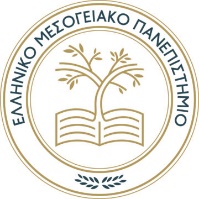 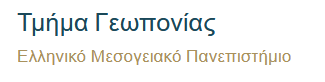 Υποδοχή πρωτοετών φοιτητώνΤρίτη 2 Νοεμβρίου 12:00Αμφιθέατρο Agro.Πρόγραμμα Έναρξη / Υποδοχή από τον Προέδρο του ΤμήματοςΧαιρετισμοί Κατσαράκης Νικόλαος, 
Πρύτανης ΕΛΜΕΠΑ Νεκτάριος Παναγιώτης, 
Κοσμήτορας Σχολής Γεωπονικών ΕπιστημώνΑλογδιανάκη Μαριάννα, Γνωριμία με το Πανεπιστήμιο & τις Υπηρεσίες του, Γραφείο Διασύνδεσης & ΣταδιοδρομίαςΝεκτάριος Παναγιώτης, Γνωριμία με τη Σχολή Γεωπονικών Επιστημών, 
Κοσμήτορας ΣχολήςΡοδιτάκης Εμμανουήλ, Γνωριμία με το Τμήμα Γεωπονίας, 
Προέδρος του ΤμήματοςΤραντάς Εμμανουήλ, Γνωριμία με τον Τομέα Φυτοπροστασίας Και Βιοτεχνολογικών Εφαρμογών, Τομεάρχης Καμπουράκης Εμμανουήλ, Γνωριμία με τον Τομέα Οπωροκηπευτικών, Τομεάρχης Τζανακάκης Βασίλειος, Γνωριμία με τον Τομέα Αξιοποίησης Φυσικών Πόρων, Τομεάρχης Δοξαστάκη Μαρίνα, Η Γραμματεία Τμήματος και σχετικές λειτουργίες, Προϊσταμένη  Γραμματείας Gloria Vega Aragon, Γνωριμία με προγράμματα ανταλλαγής φοιτητών, Γραφείο διεθνών σχέσεων Συζήτηση / Ερωτήματα Ευχαριστίες και κλείσιμο εκδήλωσης από τον Προέδρο του Τμήματος